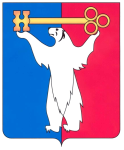 РОССИЙСКАЯ ФЕДЕРАЦИЯКРАСНОЯРСКИЙ КРАЙНОРИЛЬСКИЙ ГОРОДСКОЙ СОВЕТ ДЕПУТАТОВР Е Ш Е Н И Е___________2023                                                                                               № _________ О внесении изменений в решение Норильского городского Совета депутатов от 21.09.2010 № 28-676 «Об установлении дополнительных мер социальной поддержки и социальной помощи для отдельных категорий граждан, предоставляемых за счет средств бюджета муниципального образования город Норильск»В соответствии со статьей 28 Устава муниципального образования город Норильск, Городской СоветРЕШИЛ:1. Внести в приложение к решению Норильского городского Совета депутатов от 21.09.2010 № 28-676 «Об установлении дополнительных мер социальной поддержки и социальной помощи для отдельных категорий граждан, предоставляемых за счет средств бюджета муниципального образования город Норильск» (далее – Приложение) следующие изменения:1.1. В графе «Условия предоставления дополнительных мер социальной поддержки и социальной помощи на 1-го человека (денежный или натуральный показатель, основные условия расчета)» пункта 12.1 Приложения слова «5 000 рублей» заменить словами «11 500 рублей (включая налог на доходы физических лиц)».1.2. Дополнить Приложение пунктом 16.18 согласно приложению 
к настоящему решению.2. Настоящее решение вступает в силу через десять дней со дня опубликования в газете «Заполярная правда».Председатель Норильского городского Совета депутатов                              А.А. Пестряков                            Глава города Норильска               Д.В. Карасев